Nom :											Prénom :Classe :Compétences travaillées :Compétence C3 : Langages scientifiques (Savoir définir une espèce, savoir lire une clé de détermination, savoir extraire des informations d’un texte)Compétence C7 : Savoir analyser et argumenterChacun d'entre nous désigne les « espèces » animales et végétales par un nom commun : érable, bouleau, truite, pigeon. En réalité, on désigne des noms de genre et non des noms d’espèce.I- Un exemple chez les végétaux, le chêne :Clé de détermination du chêne (Quercus) :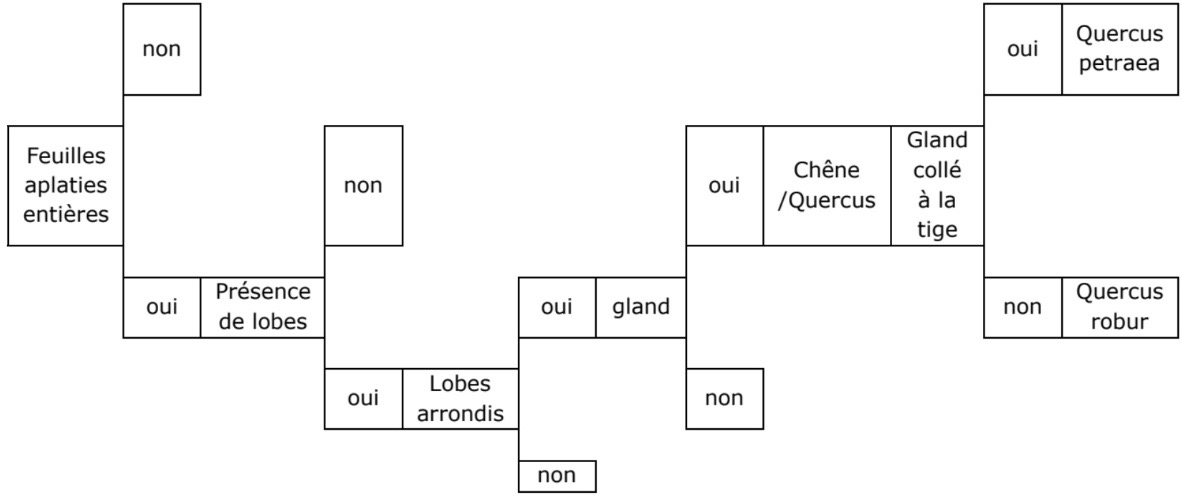 1- Déterminer à l’aide de la clé de détermination qui est Quercus petraea et qui est Quercus robur. (C 3.2, C7.1)Informations supplémentaires :2- Rechercher dans les informations supplémentaires, les autres arguments morphologiques (l’apparence du végétal) qui montrent que les chênes sont deux espèces différentes. (C3.2)3- Y-a-t-il un autre argument que la morphologie qui pourrait être utilisé pour montrer que les deux chênes sont des espèces différentes ? (C3.2)4- Compléter le texte suivant : (C3.1)Je lis dans le texte que la morphologie est différente (position des feuilles sur la tige, taille du pétiole, taille du pédoncule) et qu’ils ne peuvent pas se reproduire ensemble. J’en déduis que les deux chênes sont des espèces  différentes.Maîtrise insuffisanteMaîtrise fragileMaîtrise satisfaisanteC 3.1 : Savoir définir une espèceC 3.2 : Savoir extraire les informations d’un texte. Savoir lire une clé de déterminationC 7.1 : Savoir analyser et argumenterPhoto 1 :	Photo 2 :- les feuilles sont disposées de façon alterne sur la tige.- le gland est collé à la tige.- les feuilles ont un pétiole long.- la floraison et la libération du pollen permettant la reproduction de l’espèce se fait mi-mai.- les feuilles sont disposées de façon opposée sur la tige.- le gland n’est pas collé à la tige.- les feuilles ont un pétiole court.- la floraison et la libération du pollen permettant la reproduction se fait fin mai.